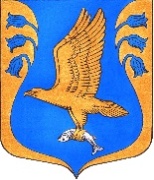 АдминистрацияКузёмкинского сельского поселенияКингисеппского муниципального районаЛенинградской областиПостановление13.12.2023 г.                                    №  198О присвоении адреса земельному участку, расположенному  в д. Ударник  Кузёмкинского сельского поселения Кингисеппского муниципального района Ленинградской областиРуководствуясь пунктом 21 статьи 14 Федерального закона от 06.10.2003 г. №131-ФЗ «Об общих принципах организации местного самоуправления в Российской Федерации», постановлением Правительства РФ от 19.11.2014 г. № 1221 «Об утверждении Правил присвоения, изменения и аннулирования адресов», Уставом  Куземикнского сельского поселения, Положением «О присвоении адресов объектам недвижимости расположенным на территории МО «Кузёмкинское сельское поселение», утвержденным постановлением № 54 от 29.05.2013 г.,  постановлением АМО «Кузёмкинское сельское поселение» № 179 от 09.11.2022 г. «Об утверждении административного регламента по предоставлению муниципальной услуги «Присвоение адреса объекту адресации, изменение и аннулирование такого адреса»,постановлением Администрации Куземкинского сельского поселения № 92 от 13.07.2023 О внесении изменений в постановление № 179 от 09.11.2022«Об утверждении административного регламента по предоставлению муниципальной услуги «Присвоение адреса объекту адресации, изменение и аннулирование такого адреса», обращением Тюковой М.Т..  от 30.11.2023 (вх. № 02-12/160  от 01.12.2023 г),  администрацияпостановляет:Присвоить земельному участку с кадастровым номером 47:20:0616001:422 адрес: Российская Федерация, Ленинградская область, Кингисеппский муниципальный район, Кузёмкинское сельское поселение, д. Ударник, ул. Прибрежная,  з/у 20БСпециалисту администрации внести сведения об адресе в государственный адресный реестр путем размещения информации в федеральной информационной адресной системе.Настоящее постановление вступает в силу с момента его подписания.Контроль за исполнением постановления оставляю за собой.Глава администрации Куземкинского сельского поселения                                                              В.П.Кулагин           Исп. Погода  О.Э. 8(81375)68-291